СЕРИЯ ARC M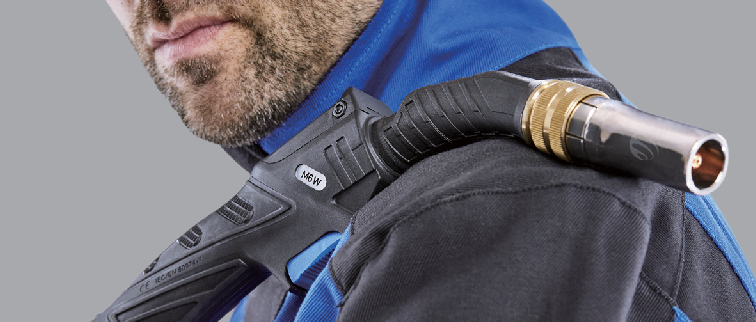 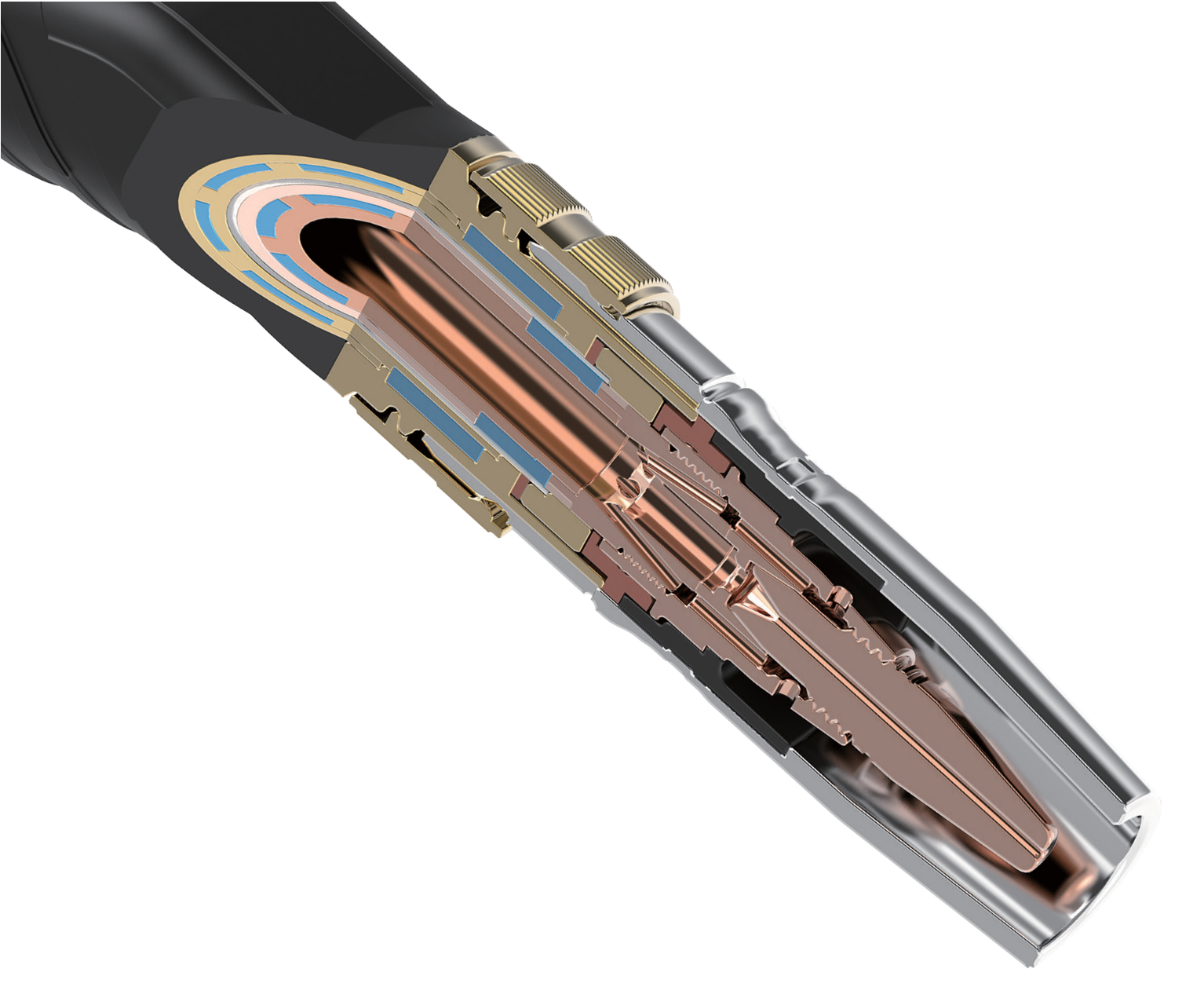 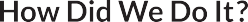 В этой линейке используются новые революционные технологии резаков, чтобы предложить качественный скачок в выходной мощности и долговечности изнашиваемых деталей. 	ARCTORCHOLOGY.COMТЕХНОЛОГИЯ BI FLOW Системы жидкостного охлаждения увеличенной мощностиМодернизированные охлаждающие камеры большой емкости отводят излишек тепла от источника.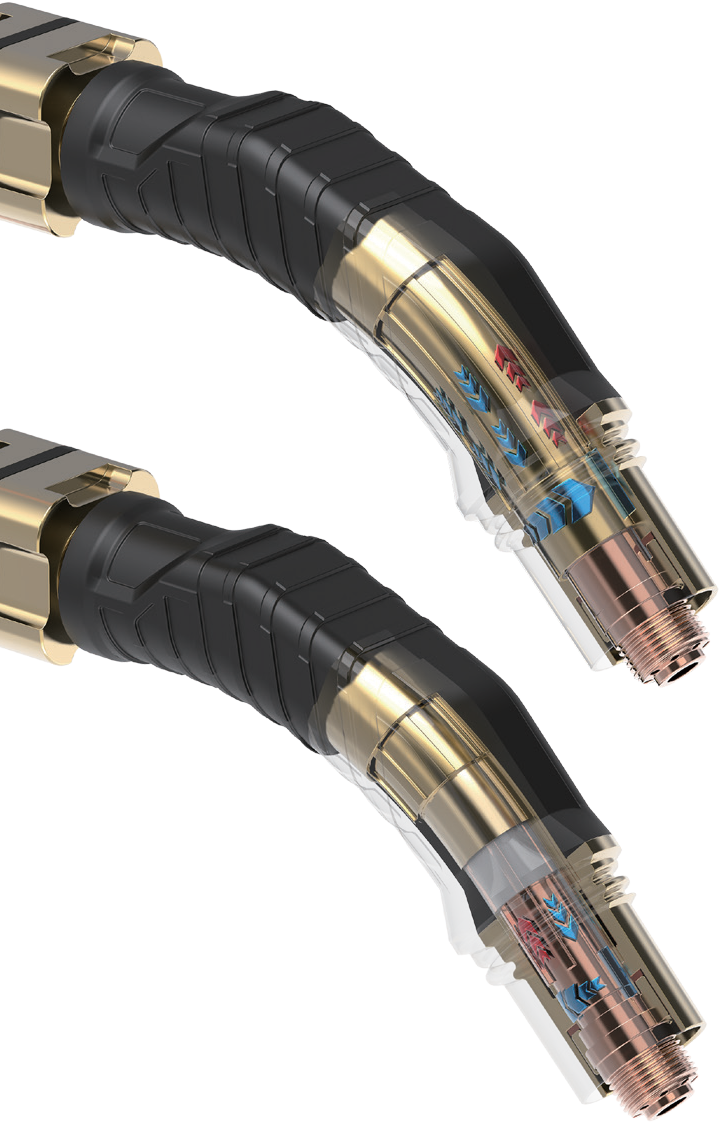 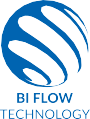 ТЕХНОЛОГИЯ ОХЛАЖДЕНИЯ FORCEОхлаждение газовым потокомДля охлаждения контактного наконечника была разработана система каналов и углублений.Благодаря охлаждению улучшается проводимость контактных наконечников и увеличивается срок службы расходных частей.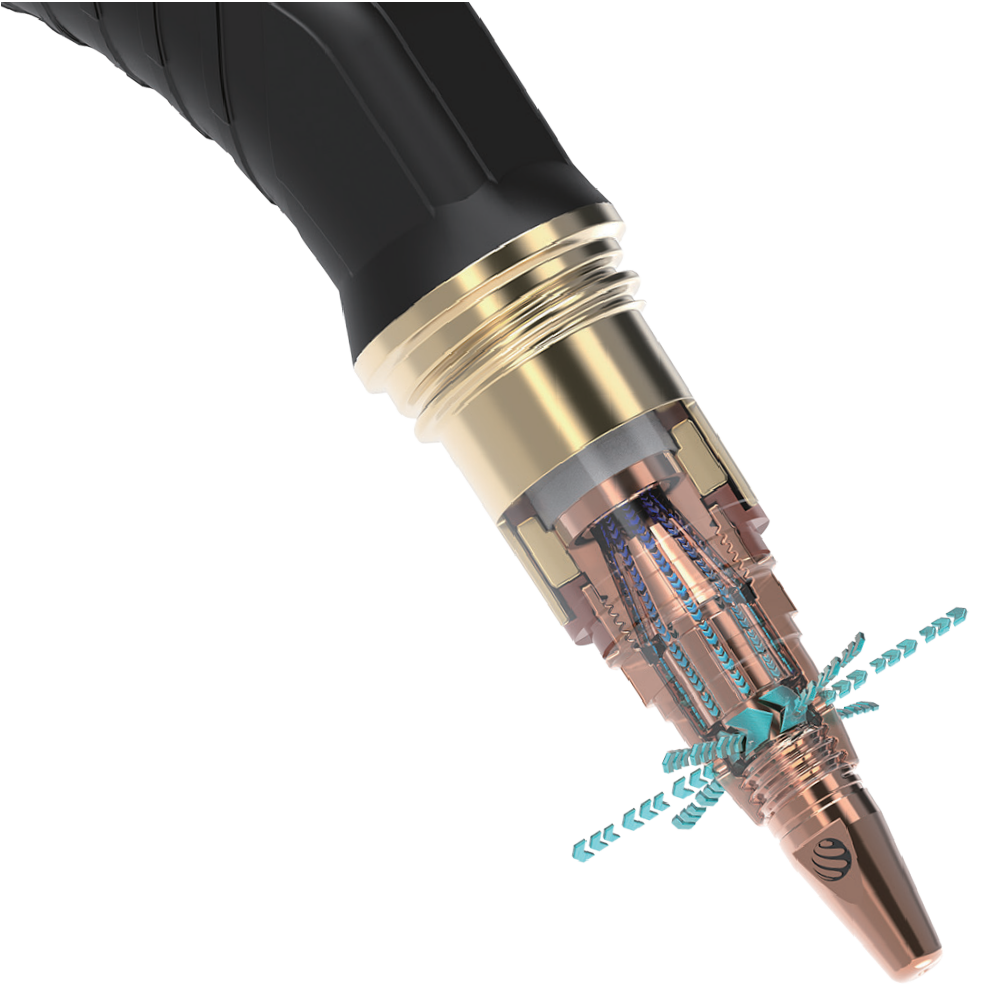 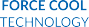 ТЕХНОЛОГИЯ NRSСистема фиксации соплаТехнология NRS сочетает в себе разъем для сопла с жидкостным охлаждением и насадку с резьбой для фиксации. Конструкция обеспечивает охлаждение сопла, способствует удалению брызг и увеличивает срок службы расходных деталей. 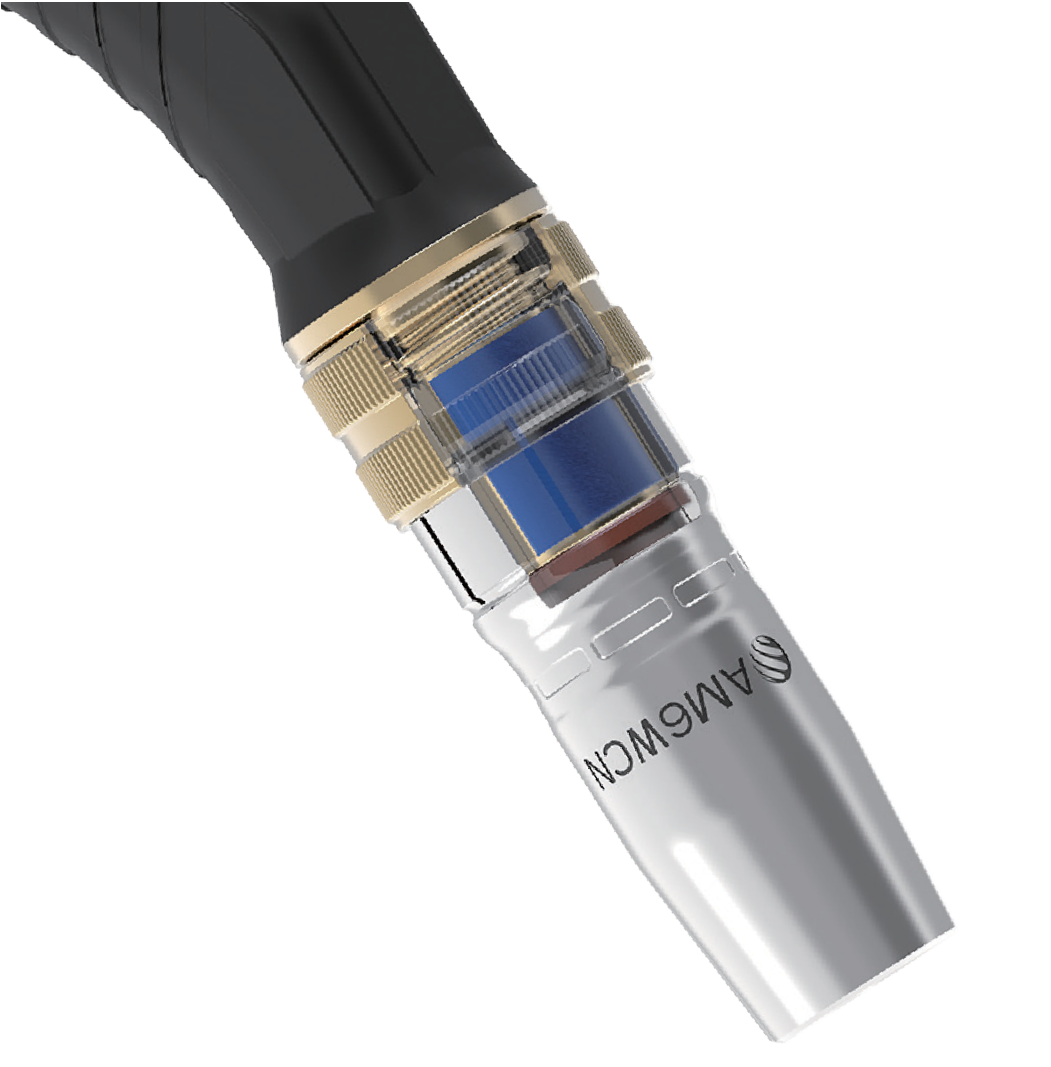 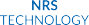 ТЕХНОЛОГИЯ SICКамера изоляции от брызгУникальная камера для изоляции от брызг собирает капли расплавленного металла и работает в сочетании с системой фиксации сопла, позволяя легко снимать сопло и удалять загрязнения.Система защиты от брызг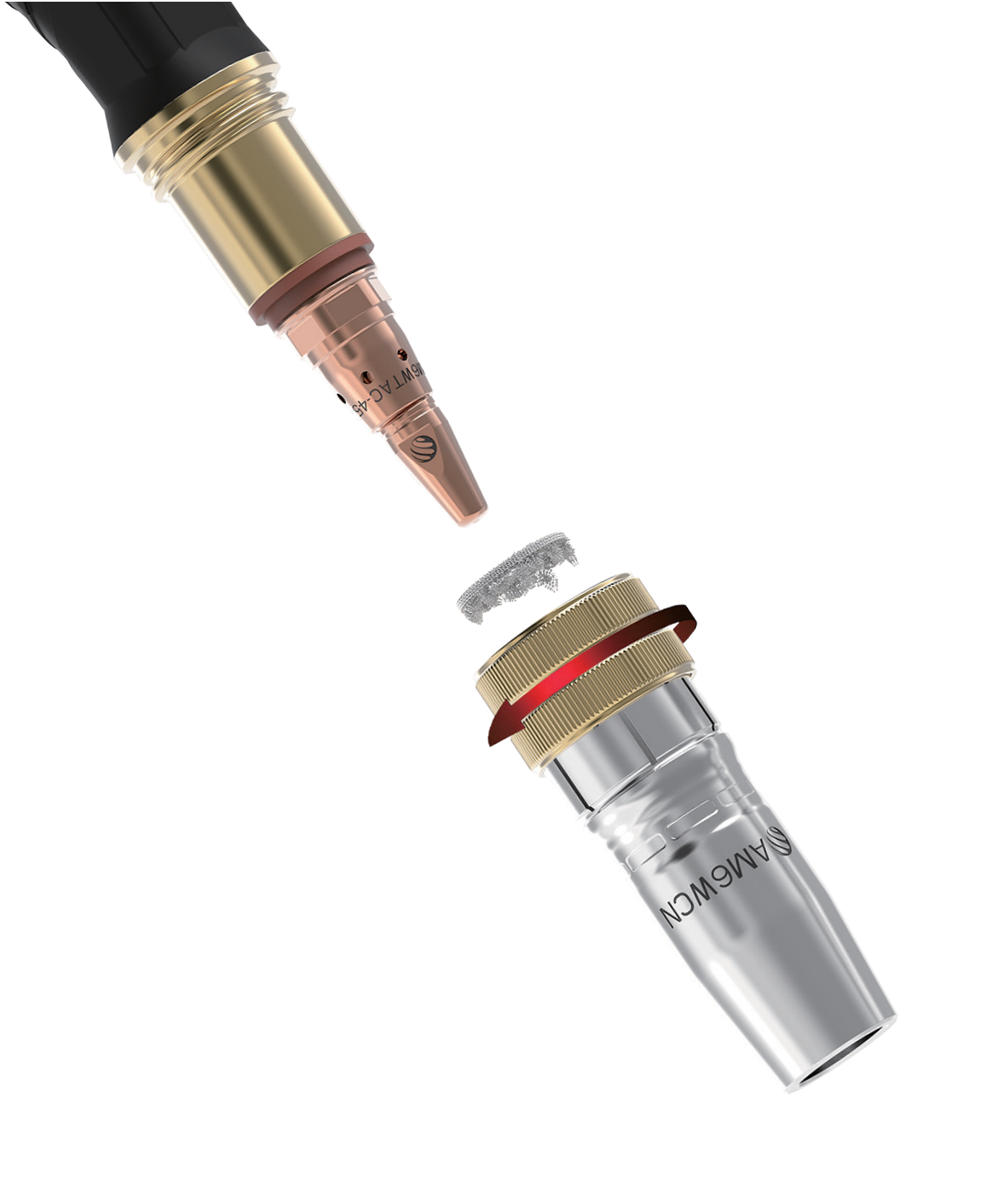 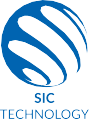 ТЕХНОЛОГИЯ OSWОптимизация процесса сварки мягкой проволокойПроцессы сварки мягкой и жесткой проволокой очень отличаются.От приводного ролика до контактного наконечника учтена каждая мелочь, влияющая на качество сварки мягкой проволокой.Технологические решения обеспечили более эффективную подачу металла к головке горелки, а уникальные расходные детали разработаны специально для оптимизации сварки.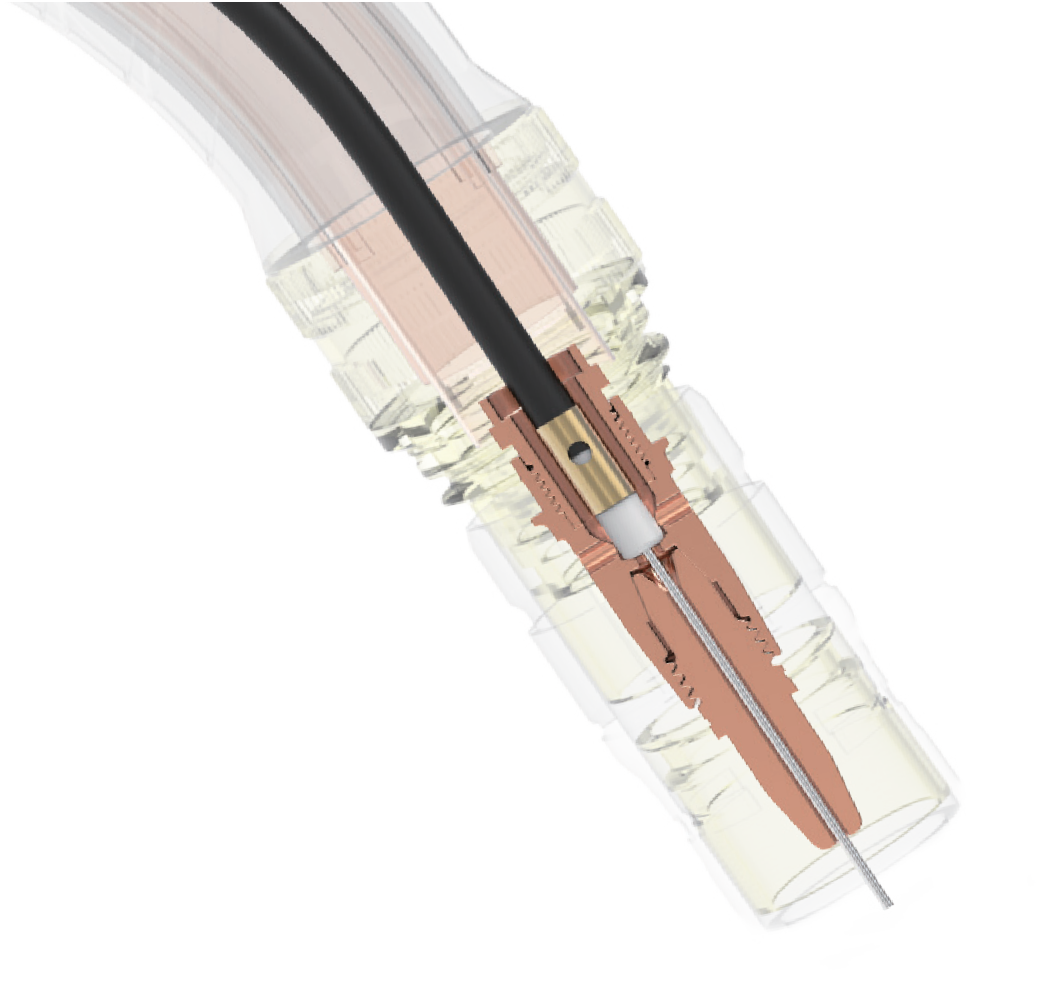 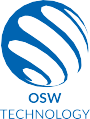 Серия с воздушным охлаждением для легкой промышленности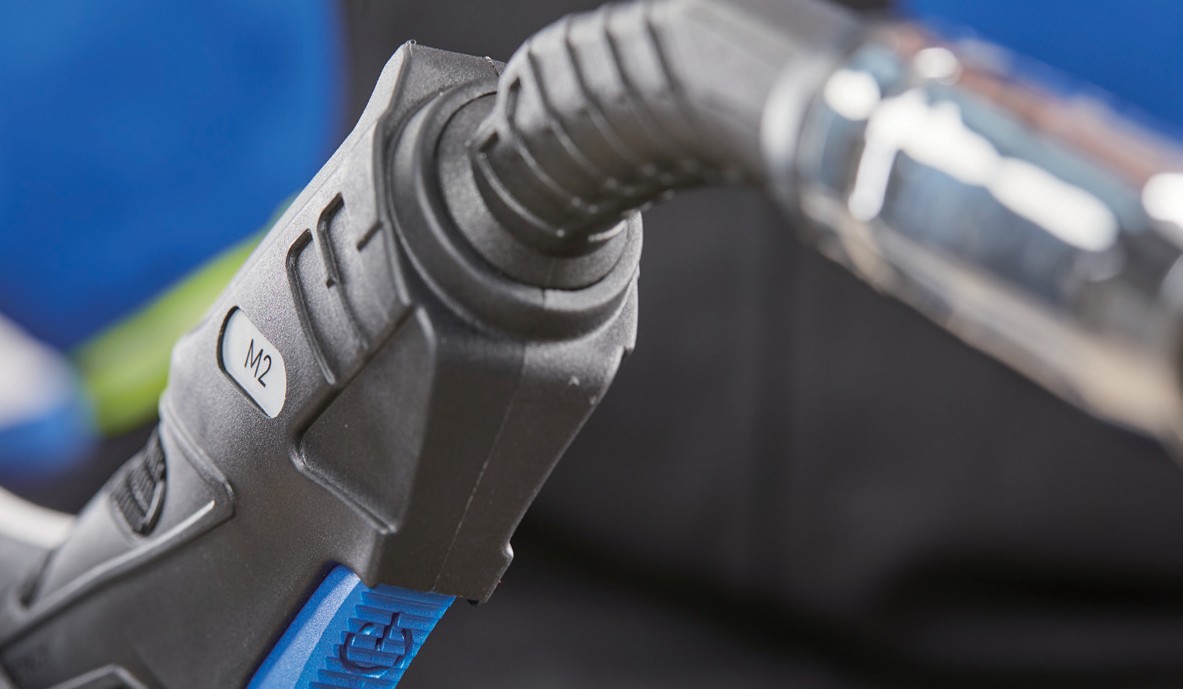 Серия горелок MIG для легкой промышленности успешно справится с любыми повседневными задачами.Горелки с воздушным охлаждением с использованием CO2 (250A) или смешанного газа (220A), делают упор на вес, баланс и эргономику.Новые кабельные системы и шарнирные соединения упрощают выполнение легких промышленных процессов.Защитный кожух гусаков и расходные части уникальной разработки увеличивают надежность и долговечность серии.	Используемые технологии: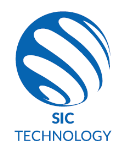 ПОВСЕДНЕВНЫЕ ЗАДАЧИ БЕЗ УСИЛИЙНовая серия с упором на вес, балансировку и долговечность расходных деталей предлагает новейшие профессиональные сварочные инструменты.Достигнутые улучшения: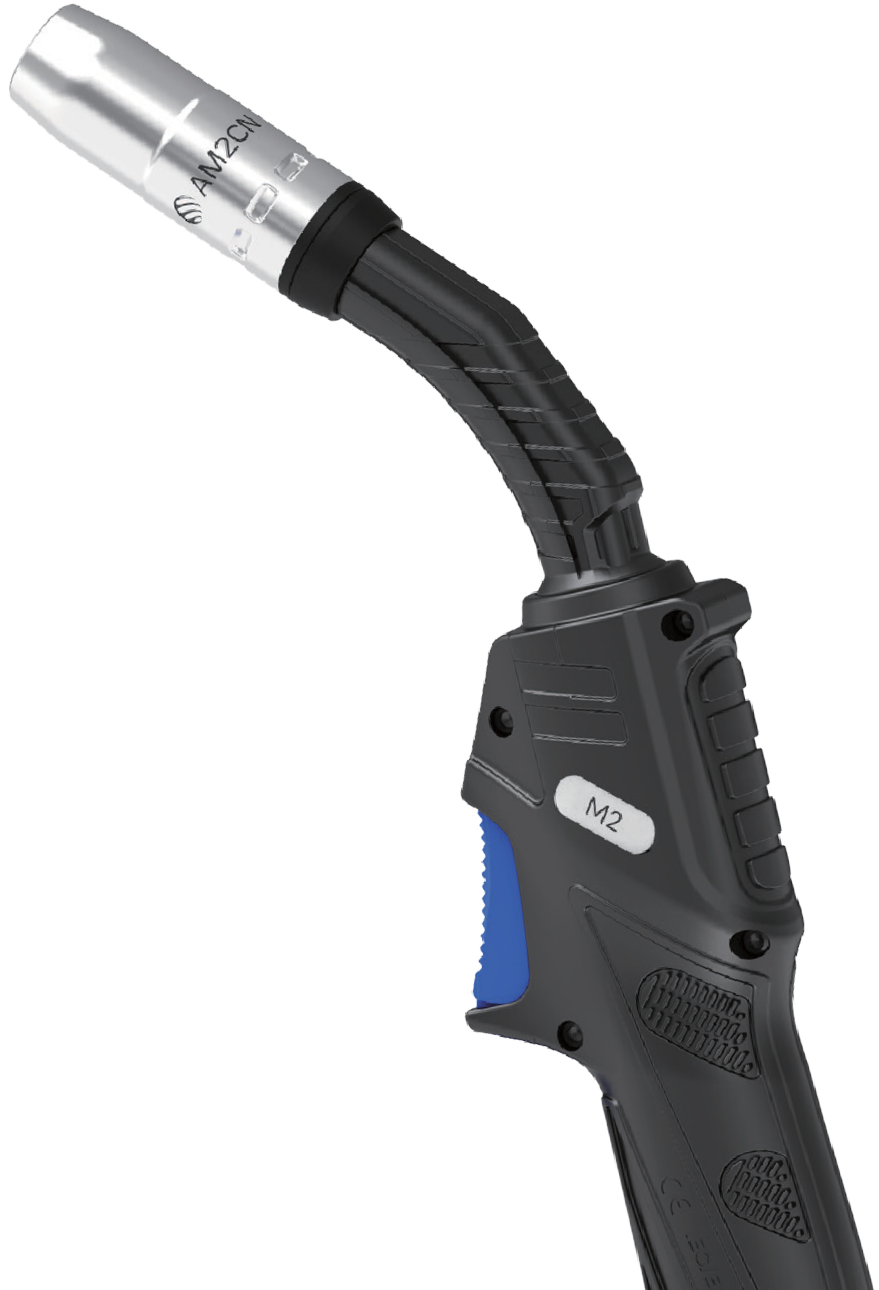 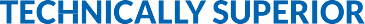 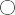 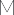 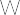 Соотношение производительности и веса Накопление и удаление брызг металла Газовый затвор (аргон)Безвихревой поток аргона для яркой и чистой сваркиСерия с воздушным охлаждением и высокой производительностью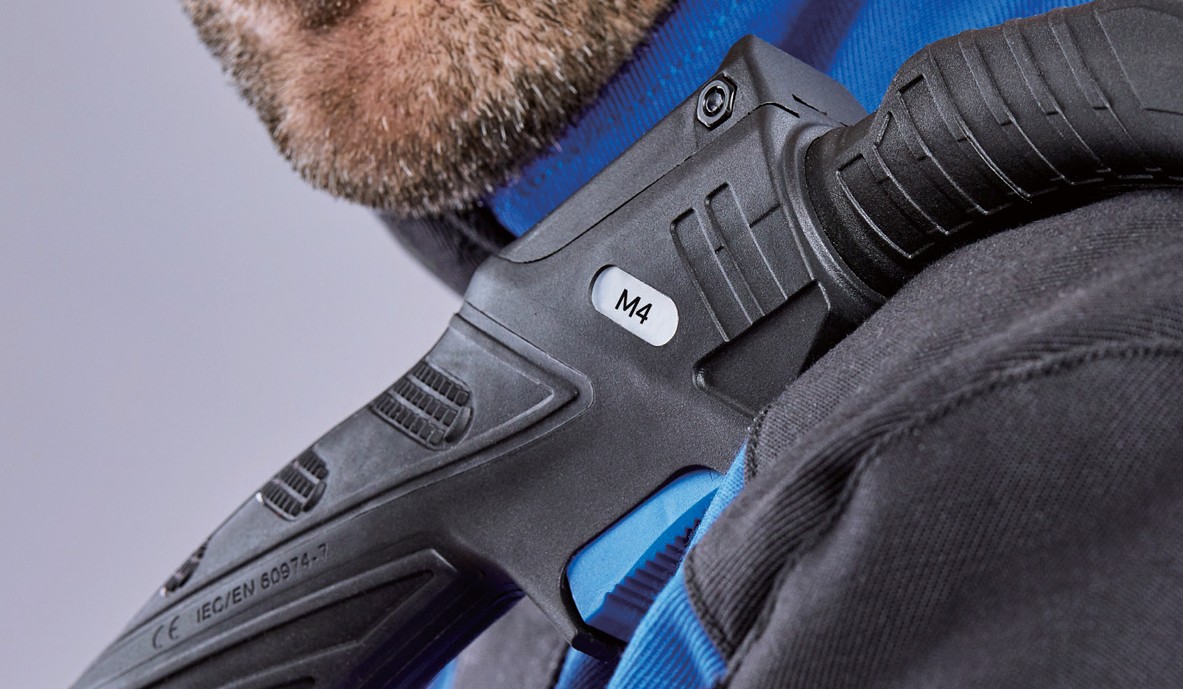 В средней и тяжелой промышленности требуются прочные и долговечные сварочные инструменты.Серия MIG-горелок с воздушным охлаждением с использованием CO2 (280A) или смешанного газа (250A) делает упор на производительность и выходную мощность.В серии используются новые революционные технологии, чтобы предложить новейшие профессиональные сварочные инструменты.Используемые технологии: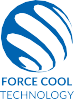 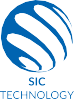 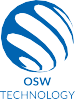 СВАРОЧНЫЕ ИНСТРУМЕНТЫ ПОВЫШЕННОЙ ПРОЧНОСТИ И ПРОИЗВОДИТЕЛЬНОСТИ	Серьезный фокус на деталях расширил возможности серии горелок повышенной производительности с воздушным охлаждением.Достигнутые улучшения: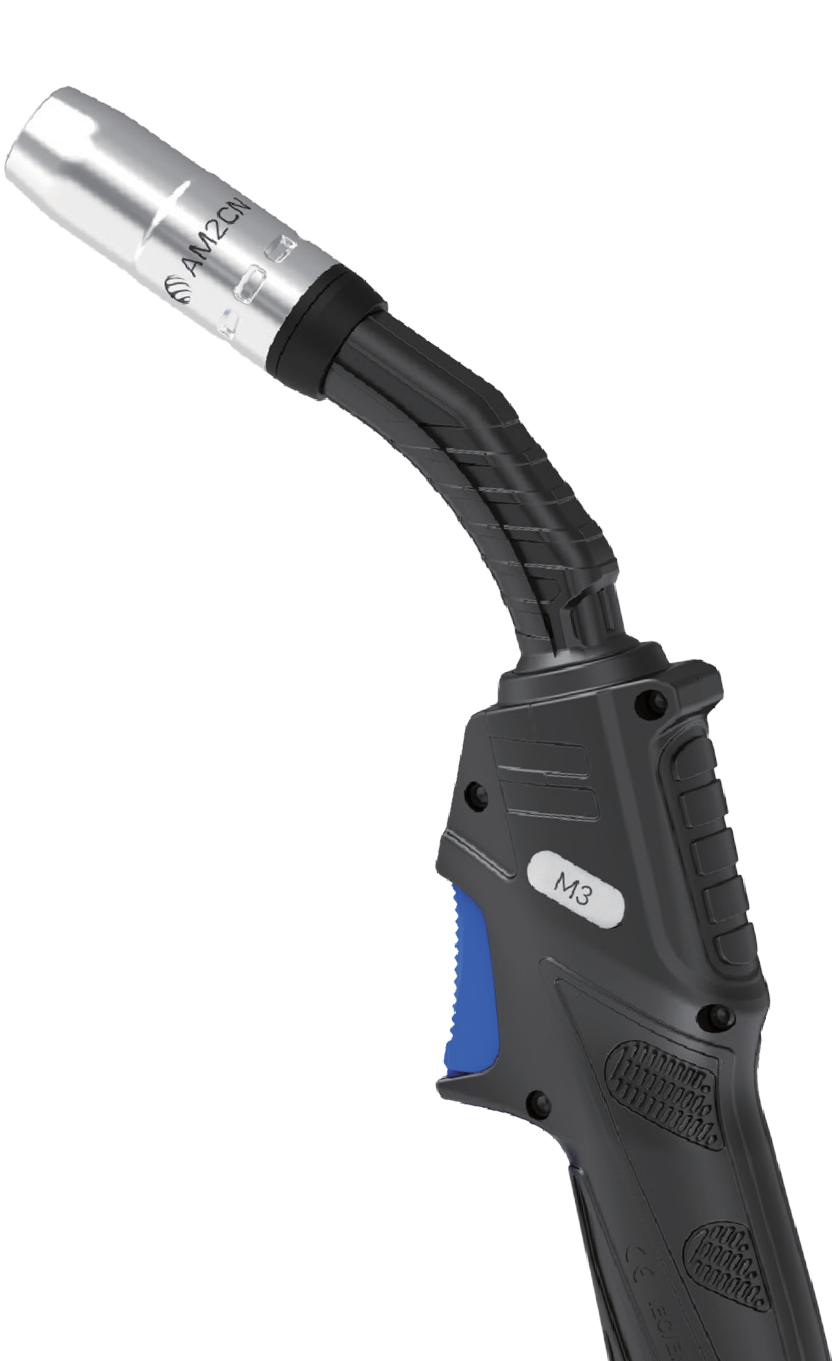 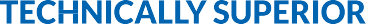 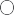 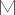 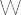 Производительность и мощность Долговечность сопла Накопление и удаление брызг
 Оптимальная рабочая температура наконечникаГазовый затвор (аргон)Безвихревой поток аргона для яркой и чистой сваркиARCTORCHOLOGY.COM	15Серия с водным охлаждением и высокой производительностью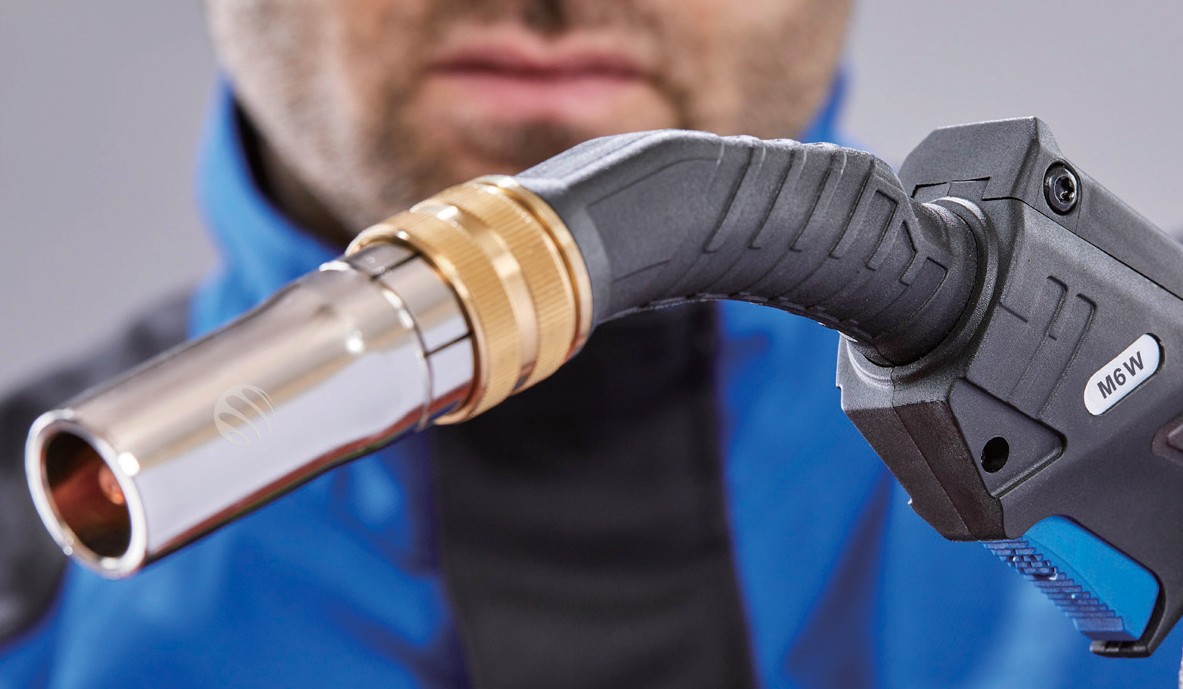 Серия горелок с водным охлаждением с использованием CO2 (380A) или смешанным газом (350A) – огромный скачок в соотношении выходной мощности к весу и долговечности расходных деталей.Малейшие улучшения на каждой стадии разработки компонентов ведут к повышению производительности резака при снижении общих затрат. Используемые технологии: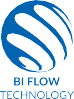 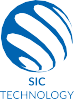 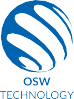 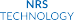 УЛУЧШЕНИЯ НА ВСЕХ УРОВНЯХ ДЛЯ ГЛОБАЛЬНОГО РОСТА ПРОДУКТИВНОСТИДостигнутые улучшения: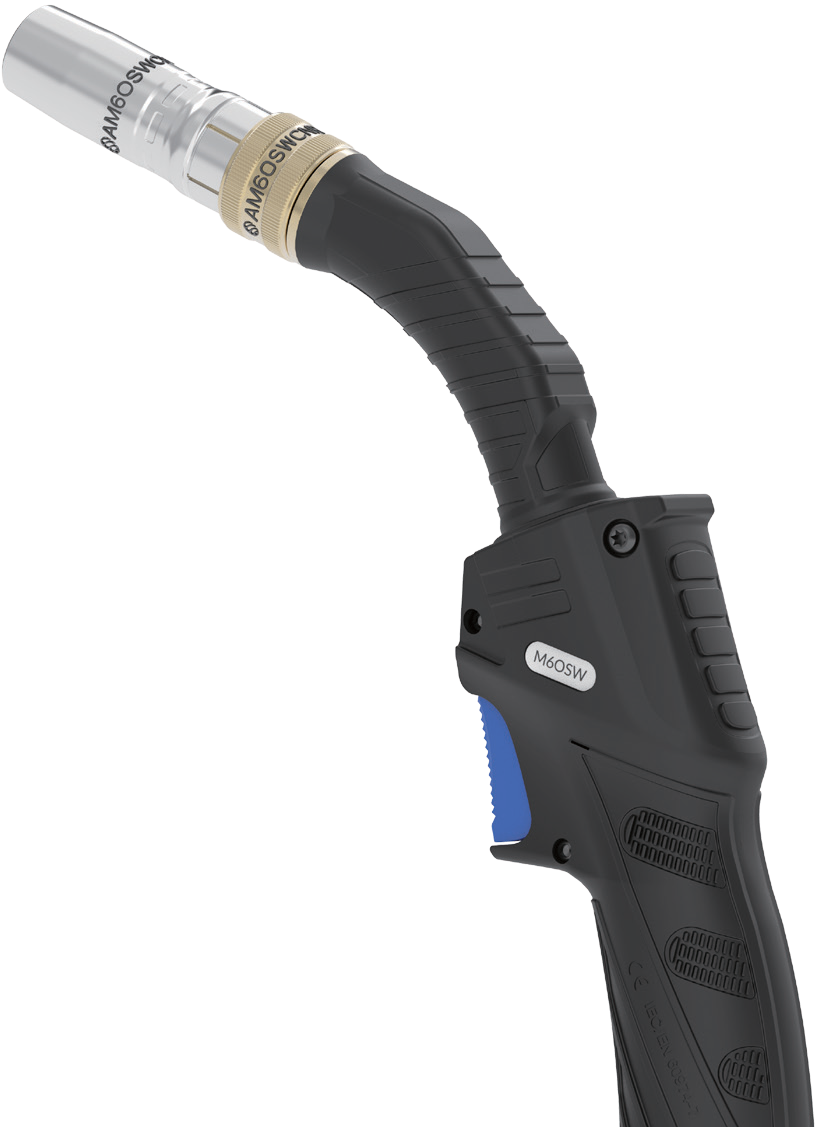 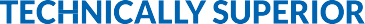 Производительность и мощность Долговечность сопла Накопление и удаление брызг
 Оптимальная рабочая температура наконечникаГазовый затвор (аргон)Безвихревой поток аргона для яркой и чистой сварки